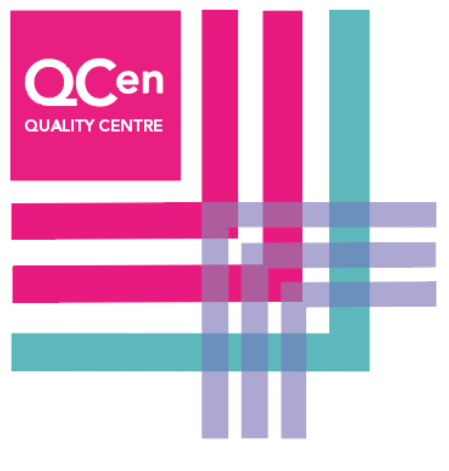 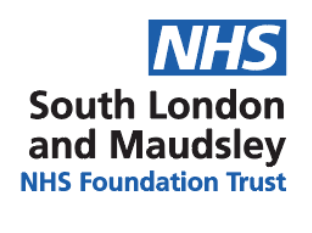 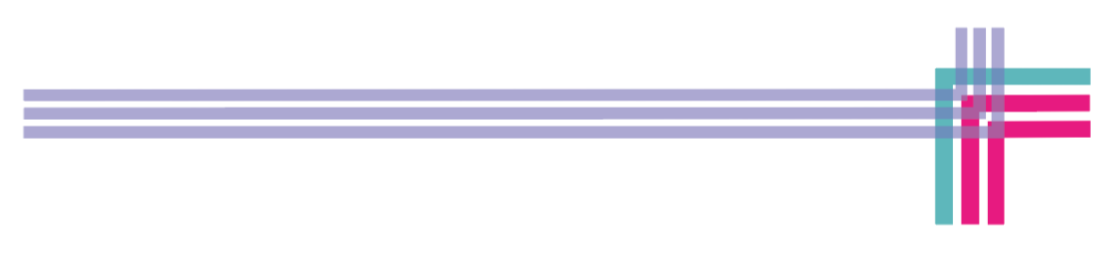 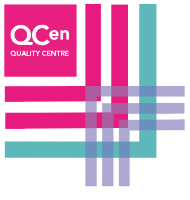            COVID-19 and clozapineData are emerging that show a reduction in WCC, neutrophils and lymphocytes in patients taking clozapine who become infected with COVID-19.  This reduction is small (mean of around 1x109/L) and transient, recovering within 2 weeks.For some patients this temporary reduction in WCC and neutrophils may be sufficient to cause their blood tests to be classified as ‘amber’ or even ‘red’ by ZTAS.  If clozapine-related neutropenia can be ruled out, it is not always necessary to stop clozapine for these patients.  Stopping clozapine is very likely to cause a relapse in symptoms. Clozapine-related neutropenia can usually be ruled out if the neutropenia occurs in patients taking clozapine for more than six months, especially if more than a year. In addition, true clozapine related neutropenia follows a characteristic pattern of a precipitous fall in neutrophil counts of ‘normal to nil’ over a week or less.On the basis of our findings, clinicians should act to rule-out COVID-19 in patients presenting with a fall in neutrophil counts.The following monitoring guidelines should be used for patients who:Have had a positive COVID-19 swab within the preceding 14 daysANDHave been taking clozapine for more than 6 monthsANDHave never had neutropaenia before (amber or red blood results)Patients without BENPatients with BEN Patients with prolonged neutropaenia (amber or red for > 1 week): please contact the pharmacy department for advice.Prof. David Taylor and Dr. Siobhan Gee. 26th November 2020Blood counts (x 109/L)  Classification  Action  WBC ≥ 3.5  AND  neutrophils ≥ 2.0  GREEN  Continue clozapineWBC ≥ 3.0 and < 3.5  AND/OR  neutrophils ≥ 1.5 and < 2.0  AMBER  Continue clozapineIncrease monitoring frequency to twice weekly WBC ≥ 2.5 and < 3.0  AND/OR  neutrophils  ≥ 1.0 and < 1.5  RED  Continue clozapineIncrease monitoring frequency to dailyWBC < 2.5  AND/OR  neutrophils < 1.0  REDSTOP clozapine immediatelyBlood Counts (x 109/L)  Classification  Action  WBC ≥ 3.0  AND  neutrophils ≥ 1.5  GREEN  Continue clozapineWBC ≥ 2.5 and < 3.0  AND/OR  neutrophils ≥ 1.0 and < 1.5  AMBER  Continue clozapineIncrease monitoring frequency to twice weeklyWBC < 2.5  AND/OR  neutrophils < 1.0  RED  STOP clozapine immediately 